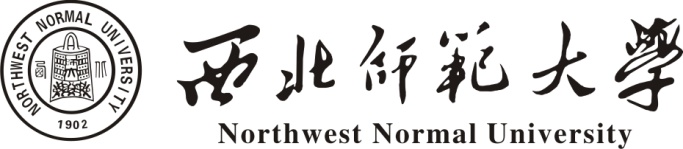 数学与统计学院研究生培养方案（2018版）二〇一八年九月目 录数学学术学位博士研究生培养方案	1数学学术学位硕士研究生培养方案	6统计学学术学位硕士研究生培养方案	11数学学术学位博士研究生培养方案（学科或专业代码0701）一、学科概况数学是研究数量关系、空间形式和演绎系统等的一门科学体系，是一门集严密性、逻辑性、抽象性、精确性、创造力与想象力于一体的学问，是刻画自然规律和社会规律的科学语言和有效工具。数学学科对于人类认识自然现象，描述自然规律发挥着独特的、不可替代的作用，是一切自然科学的基础，它为其他学科提供语言、观念、理论和方法，许多重大发现都依赖于数学的发展与进步。数学又是经济建设、国防建设和技术进步的重要工具，对加快我国现代化建设和增强综合国力至关重要。数学教育对提高全民科学文化素质、培养现代化建设所需要的各级人才有着举足轻重的意义。西北师范大学数学学科是在1939年始设立的数学专业的基础上产生和发展起来的，经过多年的艰苦奋斗，特别是80年代末期以来的努力进取，把数学学科建设成了如今成绩突出、特色鲜明的甘肃省优势学科。目前，本学科拥有数学一级学科博士学位授权点、数学博士后科研流动工作站和数学一级学科硕士学位授权点。数学一级学科博士学位授权点是甘肃省仅有的两个数学一级学科博士点之一。数学学科也是甘肃省省级重点一级学科，数学与应用数学专业是教育部特色专业。本学科立足大西北艰苦环境，为全国，尤其是甘、青、宁、蒙、新等西北地区培养了大量“留得下、用得上”的数学教育、数学研究和数学应用人才，为增强民族团结和促进民族教育事业进步做出了重要贡献。二、培养目标培养思想先进、品德优秀并具有坚实宽广的数学基础理论和系统深入的专门知识，熟悉数学学科有关领域的前沿动态和发展趋势，掌握必要的相关学科知识，具有独立从事数学及相关学科创新性研究的能力，能够做出创造性成果的数学研究型人才。培养博士的具体求如下：1.具有较高的政治素质、良好的道德品质和团结协作精神，遵纪守法，学风严谨，热爱数学，有强烈的事业心和献身精神；2.具有坚实宽广的数学基础理论知识，掌握所学领域系统深入的专门知识，深入了解所在研究方向的前沿动态和发展趋势，具有独立从事科学研究的能力，能做出系统的有创造性的研究成果； 3.熟练地掌握一门外语，能阅读本专业的外文资料和撰写外文文章,并且可使用外语与本专业同行进行学术交流；4.毕业后能够胜任高等院校、科研院所、企业以及其他单位的与本专业相关的教学、科研或其他实际工作，并能适应国际化信息化时代要求。三、培养方式博士研究生培养方式以科学研究为主，重点是培养独立从事科学研究工作的能力，课程要根据科研课题拓宽培养口径，扩大知识面，通过一定学位课程的学习，系统掌握所学研究领域的基础理论、专门知识和研究方法，提高其科学研究能力，同时注意培养严谨的科学作风。在指导方式上，采取导师负责制度，同时提倡建立以导师为首的博士生指导小组，充分发挥集体指导的优势。充分发挥导师指导研究生的主导作用，根据博士生的科研兴趣指导制定个人培养计划，积极调动研究生学习的主动性和自觉性，努力体现“以生为本”的办学理念和“因材施教”的教育思想。授课采用启发式、研讨式的教学方式。博士生通过参加必要的学术讲座、学术报告、讨论班等学术活动来增加和拓展自己的理论基础知识，提高自己的自学能力、动手能力、表达能力、写作能力和创新能力以及严谨的科学作风。四、学制及学习年限全日制博士研究生基本学制3年，在职攻读博士学位研究生的基本学制4年。如确需延长学习年限，博士研究生可以提出申请，可适当延长，最长学习年限6年。博士研究生在规定的学制内原则上不允许提前毕业。五、研究方向1.环的同调理论2.微分方程与动力系统3.非线性分析4.整体微分几何5.模糊分析6.偏微分方程及应用7.调和分析8.无穷维动力系统9.微分方程数值解10.随机分析11.应用统计12.应用密码学13.半群理论，预测与决策理论学分要求至少须修满22学分，其中课程学习不少于20学分，实践环节2学分。七、课程设置与教学计划（具体见课程设置与教学计划表）八、学位论文要求学位论文是本学科博士生培养的重要组成部分，是对博士生进行科学研究的全面训练，是培养博士生创新能力，综合运用所学知识发现问题、分析问题和解决问题能力的主要环节。本学科博士研究生的学位论文应当是一篇完整的、系统的学术论文，应能表明作者具有独立从事科学研究工作的能力，反映作者在本门学科上掌握了坚实宽广的基础理论和系统深入的专业知识。博士研究生的学位论文应在导师的指导下，由博士研究生独立完成。论文应在前两学期学习的过程中，通过大量查阅文献、收集资料和调查研究等工作，在准确把握本研究领域国内外研究现状、发展动态的基础上选择学科前沿领域或对我国经济和社会发展有重要意义的课题进行系统深入的研究，突出学位论文的创新性和先进性。一般应在第三学期内通过中期阶段考核后进行开题报告，在完成学位论文开题报告后的一年左右进行论文中期检查。研究阶段不少于三个学期。论文要求框架清晰、结构严谨、行文流畅，并有专门章节对与选题相关的研究状况综合评述，同时对自己的研究成果做出全面说明。博士学位论文的部分主要成果应达到在国际重要学术刊物上发表的水平。附件：数学学术学位博士研究生课程设置与教学计划表   附件：数学学术学位博士研究生课程设置与教学计划表数学学术学位硕士研究生培养方案（学科或专业代码：0701）一、学科概况数学是研究数量、结构、变化以及空间模型等概念的一门学科。透过抽象化和逻辑推理的使用，由计数、计算、量度和对物体形状及运动的观察中产生。作为人类思维的表达形式，它反映了人们积极进取的意志、缜密周详的逻辑推理及对完美境界的追求。它的基本要素是：逻辑和直观、分析和推理、共性和个性。虽然不同的学派可以强调不同的侧面，然而正是这些互相对立的力量的相互作用，以及它们综合起来的努力，才构成了数学科学的生命力、可用性和它的崇高价值。本学科设有数学与应用数学、信息与计算科学两个本科专业，数学与应用数学专业是教育部高等学校国家级特色专业。拥有数学博士后科研流动工作站、数学一级博士学位授权点和数学一级硕士学位授权点，在基础数学、应用数学、概率论与数理统计、计算数学、运筹学与控制论等5个二级学科招收博生、硕士研究生；数学学科是甘肃省省级重点学科。二、培养目标培养坚持党的基本路线，德智体全面发展, 掌握宽广的数学基础理论和较系统深入的数学专门知识，具有独立从事科学研究能力的数学工作者、合格的数学教师及其它领域的应用型人才。三、培养方式  本专业的硕士研究生培养采取导师负责制度。同时提倡建立以导师为主的指导小组，发挥集体指导的优势。硕士研究生的培养以学科基础知识为主，重点是夯实学生的基础并培养一定独立从事科学研究工作的能力。授课采用启发式、研讨式的教学方式。硕士生通过参加必要的学术讲座、讨论班等学术活动来增加和拓展自己的理论基础知识，提高自己的自学能力和创新能力以及严谨的科学作风。四、学制及学习年限数学学科硕士研究生基本学制3年，最长学习年限5年。五、研究方向1.基础数学2.计算数学3.应用数学4.概率论与数理统计5.运筹学与控制论六、学分要求总学分不低于35学分，其中课程学习33学分，实践环节2学分。七、课程设置与教学计划（具体见课程设置与教学计划表）八、学位论文要求数学学术学位硕士研究生学位论文在导师的指导下由研究生独立完成，写作时间不少于一年。数学学术学位硕士研究生学位论文的开题、评审及答辩过程按照《西北师范大学研究生学位论文工作暂行规定》的要求执行。数学学术学位硕士研究生毕业公开发表论文的具体要求参照《西北师范大学关于研究生在攻读学位期间发表学术论文的规定》执行。附件：数学学术学位硕士研究生课程设置与教学计划表附件： 数学学术学位硕士研究生课程设置与教学计划表统计学学术学位硕士研究生培养方案（学科或专业代码：0714）一、学科概况统计学是以概率理论为基础、以统计推断为特征的方法论科学。它是研究如何收集数据、如何分析数据，并以此为依据，对总体特征和属性进行推断的具有广泛应用基础的一门学科。统计方法已经成为自然科学、工程技术科学、经济学和人文社会科学等广泛科学领域中的重要工具，各个科学领域的数据不断向统计学提出新的挑战性问题，社会需要更多的、高层次的统计人才。在我国统计学学科一直作为应用经济学的二级学科存在，我校于2006年经国务院学位办批准，获得统计学硕士学位授权点。2011年2月，国务院学位委员调整了《学位授予和人才培养学科目录》，统计学上升为理学一级学科，归属于理学，我校获得了《统计学》一级学科硕士学位授予权。2016年9月，学校决定统计学一级硕士点由数学与统计学院主建，经济学院协助建设。目前，统计学一级学科授权有专任教师17人，其中教授6人，副教授11人，具有博士学位的教师15人，根据研究成果、学术队伍现状，设置了数理统计学，应用统计学，金融统计、风险管理与精算学三个学科方向。二、培养目标本学位点立足甘肃，面向西部，培养具有良好的政治思想品质和坚实的专业知识，勇于追求真理和立志献身于统计学科学研究与应用的高级专门人才。具体要求如下：1.具有较高的政治素质、良好的道德品质和团结协作精神，遵纪守法，学风严谨，热爱统计学，有强烈的事业心和献身精神；2.掌握概率论、统计学、数据处理等专业理论知识以及科学研究的基本方法，能够独立从事统计学术研究或独立从事统计调查活动，处理复杂数据，熟练掌握R语言等多种统计软件，其研究成果在理论上有学术价值，在实际中有较强的应用现实意义。毕业后可承担教学、科学研究以及各类统计分析实务和管理工作。3.掌握一门外国语（首选英语），能够熟练地阅读专业外文文献与资料，并具有初步的国际学术交流能力。  4.身体健康，心理素质好。重视对学生“做人做事”教导，要求务实勤奋，有事业心、社会责任感，善于与人合作，共度共赢，勇于担当，有一定的组织和管理能力。三、培养方式本专业的硕士研究生培养采取导师负责制度。同时提倡建立以导师为主的指导小组，发挥集体指导的优势。硕士研究生的培养以学科基础知识为主，重点是夯实学生的基础并培养一定独立从事科学研究工作的能力。授课采用启发式、研讨式的教学方式。硕士生通过参加必要的学术讲座、讨论班等学术活动来增加和拓展自己的理论基础知识，提高自己的自学能力和创新能力以及严谨的科学作风。 四、学制及学习年限统计学硕士研究生基本学制3年，最长学习年限5年。五、研究方向1.数理统计学2.应用统计学3.金融统计、风险管理与精算学六、学分要求研究生在规定学制内至少须修满35学分，其中课程学习不少于33学分，实践环节2学分。七、课程设置与教学计划（具体见课程设置与教学计划表）八、学位论文要求统计学硕士研究生学位论文在导师的指导下由研究生独立完成，写作时间不少于一年。统计学硕士研究生学位论文的开题、评审及答辩过程按照《西北师范大学研究生学位论文工作暂行规定》的要求执行。统计学硕士研究生毕业公开发表论文的具体要求参照《西北师范大学关于研究生在攻读学位期间发表学术论文的规定》执行。      附件：统计学学术学位硕士研究生课程设置与教学计划表 附件：统计学学术学位硕士研究生课程设置与教学计划表课程类别课程类别课程代码课程名称开课学期周学时总学时数学分任课教师考核方式必修课公共必修课D0051001中国马克思主义与当代一2362马克思主义学院考试必修课公共必修课D0051002马克思恩格斯列宁经典著作选读一1181马克思主义学院考试必修课公共必修课D0101222第一外国语一2362外国语学院考试必修课专业基础课D0152106高等分析学一4724导师组考试必修课专业基础课D0152107现代数学基础二4724乔虎生王占平狄振兴考试必修课专业必修课D0153211偏微分方程二4724导师组考试必修课专业必修课D0153212代数学-环模理论一4724赵仁育 杨晓燕张翠萍考试选修课D0154010微分动力系统二3543马如云考查选修课D0154011分歧理论及其应用三3543马如云考查选修课D0154012非局部问题三3543马如云考查选修课D0154013常微分算子谱理论四3543马如云考查选修课D0154014环与模范畴一3543杨晓燕考查选修课D0154015环的古典同调维数理论二3543刘仲奎考查选修课D0154016相对同调代数三3543刘仲奎考查选修课D0154017三角范畴与导出范畴四3543刘仲奎考查选修课D0154018广义幂级数环四3543刘仲奎考查选修课D0154019非线性分析基础二3543李永祥考查选修课D0154020非线性发展方程三3543李永祥考查选修课D0154021抽象空间微分方程四3543李永祥考查选修课D0154022白噪声分析一3543王才士考查选修课D0154023量子随机分析二3543王才士考查选修课D0154024Gauss空间上的随机分析二3543王才士考查选修课D0154025量子动力系统半群及其应用三3543王才士考查选修课D0154026模糊分析学基础理论二3543巩增泰考查选修课D0154027不确定性问题的数学理论三3543巩增泰考查选修课D0154028不适定问题的正则化方法一3543熊向团考查选修课D0154029科学计算三3543熊向团考查选修课D0154030耗散偏微分方程一3543马巧珍考查选修课D0154031单调随机系统理论和应用（I）二3543马巧珍考查选修课D0154032单调随机系统理论和应用（II）三3543马巧珍考查选修课D0154033线性算子的谱分析一3543韩晓玲考查选修课D0154034非线性常微分方程边值问题二3543韩晓玲考查选修课D0154035谱理论与非线性泛函分析二3543韩晓玲考查选修课D0154036非线性常微分方程泛函方法三3543韩晓玲考查选修课D0154037有限域及其应用一3543杜小妮考查选修课D0154038现代密码学二3543王彩芬考查选修课D0154039密码学进展三3543王彩芬考查选修课D0154040半群引论一3543乔虎生考查选修课D0154041Copulas理论及其应用一3543颜荣芳考查选修课D0154042随机年龄和相依性二3543颜荣芳考查选修课D0154043寿命分布类及其应用三3543颜荣芳考查选修课D0154044黎曼几何二3543刘建成考查选修课D0154045几何分析三3543刘建成考查选修课D0154046复几何四3543刘建成考查选修课D0154047调和分析(I)一3543陶双平考查选修课D0154048奇异积分理论三3543陶双平考查选修课D0154049Hardy 空间实变理论四3543陶双平考查选修课D0154050非线性椭圆型方程一3543伏升茂 张丽娜考查选修课D0154059非线性抛物型方程二3543伏升茂 张丽娜考查选修课D0154060生物数学三3543伏升茂 张丽娜考查选修课D0154106论文选讲二、三四、五3543导师考查选修课D0154061决策与预测理论基础二3543乔虎生考查选修课公共选修课D0007000语言能力提升课程二2361外国语学院文学院考查其他培养环节其他培养环节参加校内外学术会议1次(1学分)参加校内外学术会议1次(1学分)参加校内外学术会议1次(1学分)参加校内外学术会议1次(1学分)参加校内外学术会议1次(1学分)参加校内外学术会议1次(1学分)参加校内外学术会议1次(1学分)参加校内外学术会议1次(1学分)其他培养环节其他培养环节选听学科前沿系列讲座1个或给本科生至少做一次学术报告(1学分)选听学科前沿系列讲座1个或给本科生至少做一次学术报告(1学分)选听学科前沿系列讲座1个或给本科生至少做一次学术报告(1学分)选听学科前沿系列讲座1个或给本科生至少做一次学术报告(1学分)选听学科前沿系列讲座1个或给本科生至少做一次学术报告(1学分)选听学科前沿系列讲座1个或给本科生至少做一次学术报告(1学分)选听学科前沿系列讲座1个或给本科生至少做一次学术报告(1学分)选听学科前沿系列讲座1个或给本科生至少做一次学术报告(1学分)总学分总学分不低于22学分不低于22学分不低于22学分不低于22学分不低于22学分不低于22学分不低于22学分不低于22学分课程类别课程类别课程代码课程名称开课学期周学时总学时学分任课教师考核方式必修课公共必修课M0051001中国特色科学社会主义理论与实践研究一2362马克思主义学院考试必修课公共必修课M0050003自然辩证法概论一1181马克思主义学院考试必修课公共必修课M0101222第一外国语一、二2722外国语学院考试必修课专业基础课M0152008泛函分析一4724陈鹏玉 杨  和考试必修课专业基础课M0152009抽象代数二4724  张文汇考试必修课专业基础课M0152013微分几何一4724  杨  超考试必修课专业基础课M0152002微分方程二4724高承华 路艳琼考试必修课专业必修课M0153001非线性泛函分析二3543李永祥 陈鹏玉考试必修课专业必修课M0153002测度论一3543冯德成考试必修课专业必修课M0153003组合数学一3543姚海元 陈祥恩考试必修课专业必修课M0153004数值计算二3543郭晓斌 温  瑾孟令胜考试选修课专业选修课M0154070非线性边值问题二3543马如云考查选修课专业选修课M0154072线性方程的非线性扰动三3543马如云考查选修课专业选修课M0154082抽象空间微分方程三3543陈鹏玉 杨  和考查选修课专业选修课M0154057算子半群与发展方程四3543李永祥 杨  和考查选修课专业选修课M0154088微分方程的泛函方法三3543杨  和 陈鹏玉考查选修课专业选修课M0154092线性算子的谱分析一3543高承华 韩晓玲考查选修课专业选修课M0154061非线性常微分方程边值问题二3543韩晓玲考查选修课专业选修课M0154062复形的相对同调理论四3543赵仁育考查选修课专业选修课M0154052同调代数二3543张文汇考查选修课专业选修课M0154059代数基础二3543王占平考查选修课专业选修课M0154050交换代数三3543刘仲奎考查选修课专业选修课M0154051相对同调代数三3543狄振兴考查选修课专业选修课M0154064Representation Theory of Artin Algebras四3543张翠萍考查选修课专业选修课M0154066三角范畴与导出范畴四3543杨晓燕考查选修课专业选修课M0154067半群引论一3543乔虎生考查选修课专业选修课M0154084黎曼几何二3543刘建成考查选修课专业选修课M0154086几何分析三3543刘建成考查选修课专业选修课M0154100模糊分析学基础二3543巩增泰考查选修课专业选修课M0154101模糊积分理论三3543巩增泰考查选修课专业选修课M0154102不确定性问题的数学理论四3543巩增泰考查选修课专业选修课M0154103广义函数与Sobolev 空间一3543伏升茂 张丽娜孙晋易考查选修课专业选修课M0154160现代偏微分方程基础二3543伏升茂 张丽娜孙晋易考查选修课专业选修课M0154105非线性椭圆型方程三3543伏升茂 张丽娜孙晋易考查选修课专业选修课M0154106非线性抛物型方程四3543伏升茂 张丽娜考查选修课专业选修课M0154068非线性双曲型方程四3543孙晋易考查选修课专业选修课M0154119数学物理方程的吸引子二3543汪  璇考查选修课专业选修课M0154069耗散偏微分方程三3543马巧珍考查选修课专业选修课M0154110反应扩散方程二3543张国宝考查选修课专业选修课M0154127非线性发展方程引论三3543冯斌华考查选修课专业选修课M0154113调和分析(I)一3543陶双平 孙小春考查选修课专业选修课M0154114调和分析(II)二3543陶双平 孙小春考查选修课专业选修课M0154133傅里叶分析与非线性偏微分方程(I)二3543孙小春考查选修课专业选修课M0154134傅里叶分析与非线性偏微分方程(II)三3543孙小春考查选修课专业选修课M0154135Kurzweil积分理论与广义常微分方程一、二31086李宝麟考查选修课专业选修课M0154136测度微分方程二3543李宝麟考查选修课专业选修课M0154213图论及其应用一3543陈祥恩考查选修课专业选修课M0154238匹配理论二3543陈祥恩考查选修课专业选修课M0154221最优化理论与方法二3543马宇红考查选修课专业选修课M0154211代数图论三3543姚海元考查选修课专业选修课M0154240图的染色理论四3543姚海元考查选修课专业选修课M0154241图论与网络科学三3543师海忠考查选修课专业选修课M0154226近似算法设计与分析四3543师海忠考查选修课专业选修课M0154195随机分析二3543周玉兰考查选修课专业选修课M0154185随机过程二3543韩  琦考查选修课专业选修课M0154190有限域及其应用一3543杜小妮考查选修课专业选修课M0154196密码学进展二3543杜小妮考查选修课专业选修课M0154197数字图像处理一3543张贵仓考查选修课专业选修课M0154162计算机图形学二3543张贵仓考查选修课专业选修课M0154175科学计算三3543熊向团考查选修课专业选修课M0154198数值代数及其应用二3543缪树鑫考查选修课专业选修课M0154173离散不适定问题的正则化理论二3543温  瑾考查选修课专业选修课M0154199模糊数学基础理论二3543郭晓斌考查选修课专业选修课M0154200模糊数与矩阵计算三3543郭晓斌考查选修课专业选修课M0154201矩阵扰动分析二3543孟令胜考查选修课专业选修课M0154156差分方程导引二3543路艳琼考查选修课专业选修课M0154300论文选讲三四五六3543导  师考查选修课公共选修课M0007000语言能力提升课程二2361外国语学院文学院考查选修课公共选修课M0006000荣誉课程一、二--1研究生院考查其他培养环节其他培养环节参加校内外学术会议1次(1学分)参加校内外学术会议1次(1学分)参加校内外学术会议1次(1学分)参加校内外学术会议1次(1学分)参加校内外学术会议1次(1学分)参加校内外学术会议1次(1学分)参加校内外学术会议1次(1学分)参加校内外学术会议1次(1学分)其他培养环节其他培养环节选听学科前沿系列讲座1个或给本科生至少做一次学术报告(1学分)选听学科前沿系列讲座1个或给本科生至少做一次学术报告(1学分)选听学科前沿系列讲座1个或给本科生至少做一次学术报告(1学分)选听学科前沿系列讲座1个或给本科生至少做一次学术报告(1学分)选听学科前沿系列讲座1个或给本科生至少做一次学术报告(1学分)选听学科前沿系列讲座1个或给本科生至少做一次学术报告(1学分)选听学科前沿系列讲座1个或给本科生至少做一次学术报告(1学分)选听学科前沿系列讲座1个或给本科生至少做一次学术报告(1学分)总学分总学分不低于35学分不低于35学分不低于35学分不低于35学分不低于35学分不低于35学分不低于35学分不低于35学分课程类别课程类别课程代码课程名称开课学期周学时总学时学分任课教师考核方式必修课公共必修课M0051001中国特色科学社会主义理论与实践研究一2362马克思主义学院考试必修课公共必修课M0050003自然辩证法概论一1181马克思主义学院考试必修课公共必修课M0101222第一外国语一、二2722外国语学院考试必修课专业基础课M0152008泛函分析一4724陈鹏玉 杨  和考试必修课专业基础课M0152014数理统计一4724肖鸿民 冯慧芳考试必修课专业基础课M0152002微分方程二4724高承华 路艳琼考试必修课专业基础课M0152015机器学习与统计软件二4724冯慧芳 肖鸿民考试必修课专业必修课M0153005时间序列分析二3543马国顺考试必修课专业必修课M0153002测度论一3543冯德成考试选修  课专业选修课M0154183高等概率论二3543王才士考查选修  课专业选修课M0154251应用随机过程三3543颜荣芳考查选修  课专业选修课M0154155决策分析四3543马国顺考查选修  课专业选修课M0154244现代风险精算理论三3543肖鸿民 冯慧芳考查选修  课专业选修课M0154243可证明安全算法与协议四3543刘雪艳考查选修  课专业选修课M0154245大数据分析与数据挖掘三3543冯慧芳 肖鸿民考查选修  课专业选修课M0154246随机分析四3543王才士考查选修  课专业选修课M0154242现代密码学三3543刘雪艳考查选修  课专业选修课M0154250随机序四3543颜荣芳考查选修  课专业选修课M0154154博弈论三3543马国顺考查选修  课专业选修课M0154300论文选讲二、三四、五3543导师组考查选修  课公共选修课M0007000语言能力提升课程二2361外国语学院文学院考查选修  课公共选修课M0006000荣誉课程一、二--1研究生院考查其他培养环节其他培养环节参加校内外学术会议1次(1学分)参加校内外学术会议1次(1学分)参加校内外学术会议1次(1学分)参加校内外学术会议1次(1学分)参加校内外学术会议1次(1学分)参加校内外学术会议1次(1学分)参加校内外学术会议1次(1学分)参加校内外学术会议1次(1学分)其他培养环节其他培养环节选听学科前沿系列讲座1个或给本科生至少做一次学术报告(1学分)选听学科前沿系列讲座1个或给本科生至少做一次学术报告(1学分)选听学科前沿系列讲座1个或给本科生至少做一次学术报告(1学分)选听学科前沿系列讲座1个或给本科生至少做一次学术报告(1学分)选听学科前沿系列讲座1个或给本科生至少做一次学术报告(1学分)选听学科前沿系列讲座1个或给本科生至少做一次学术报告(1学分)选听学科前沿系列讲座1个或给本科生至少做一次学术报告(1学分)选听学科前沿系列讲座1个或给本科生至少做一次学术报告(1学分)总学分总学分不低于35学分不低于35学分不低于35学分不低于35学分不低于35学分不低于35学分不低于35学分不低于35学分